Penpych Primary School					       Mr T. Lewis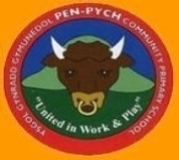 Blaenrhondda Road					       Headteacher Blaenrhondda							Mr D. Zaplatynski	Mid Glam CF42 5SD					            Deputy Headteacher 01443 771434										admin@pen-pychcommunityprimary.rctcbc.cymru Newsletter 6th October/Hydref 2023ATTENDANCENEWSLETTERDosbarth Santes Dwynwen – Mrs T. BassettIn literacy this week we read the book 'The love monster', which helped us with our story maps. Our sound of the week was 's'. In Maths we concentrated on 2D shapes which helped us with inquiry work, we have also learnt 2D shape songs. In our inquiry we discussed how we were feeling, then decorated the ‘feeling monster’ that represented our feelings that day. Next week we will be starting our inquiry 'What makes a story special? We’ll be learning lots of nursery rhymes during this inquiry. We started toothbrushing this week. Have a lovely weekend all. Dosbarth Dylan Thomas – Miss L. MitchinsonThis week we have focused on recognising our letter sounds. Our sound of the week has been “a” and we have tried to sound out words phonetically e.g. m-a-p. We have created some lovely story maps about the story of “The Three Little Pigs”.  In P.E. we have been practising controlling our bodies, listening to instructions and working as a team.  We have started using the laptops in class to go on ‘Fast Phonics’ through ‘Reading Eggs’ and it would be great for the children to try this at home.  We have been doing number work with ‘Big Maths’ and some have started counting in 10s.Dosbarth Guto Nyth Bran – Mrs Morgan/Miss HeathWe have had a magical messy week in Dosbarth Guto Nyth Bran.  On Wednesday we had a ‘Messy Day’ we had lots of fun, working with dosbarth  Betsi Cadwaladr creating rainbows bubble painting, making slime and creating a magic potion to investigate things that dissolve.  We had lot of fun being ambitious capable learners.  We became sandwich artists and designed healthy sandwiches and wrote extended sentences about them.  In Maths, we practiced counting in two’s, continued measuring volume and place value of teen numbers.  Please could all remaining tooth brush consent letters be returned by Monday.  Thank you for your continued support.  Dosbarth Betsi Cadwaladr – Mr EvansWe have had a very busy week in class. We have been writing our own marvelous recipes inspired by ‘George’s Marvelous Medicine’. We have also been looking at number problems and identifying partitioned numbers. The children also really enjoyed their ‘Messy day’ by making slime, investigating how different materials mix and creating rainbow and bubble paintings. Thank you to all the children for their amazing work this week. We hope you all have an enjoyable weekend.Dosbarth Roald Dahl - Mr.WilliamsThis week Dosbarth ‘Roald Dahl’ have been busy. In English, they have worked as a group to act out the story of Gelert, scene by scene. They have also looked at Prince Llewellyn’s feelings throughout the story. In Maths, they have used greater than and less than signs and have completed ‘Big Maths’ tests. For the afternoons, the pupils have drawn what they think 2 different songs are about. Can parents please remember PE kit on a Wednesday, spellings and Learn It’s on Friday and reading books for their child’s designated day. Thank you.Dosbarth Dic Penderyn - Mr ZaplatynskiWe have had a very productive week in Dosbarth Penderyn.  We have completed our Roald Dahl biographies and used a check list to make sure that we used all of the key features of this genre.  In numeracy we have worked hard to develop our skills of multiplication and division, focusing this week on the partitioning and bus stop methods.  Our inquiry has led us to look at the way in which films sometimes use analogies to help explain difficult subjects.Dosbarth Owain Glyndwr – Mr GwillimThis week in Dosbarth Glyndwr, we have been looking at how we can upskill our sentences by varying our use of vocabulary. In Maths, we have been rounding to the nearest tenths, whole numbers, tens and hundreds by using our knowledge of place value. As part of our inquiry, we have been looking at the different periods of music. Royal Welsh College of Music and Drama – if you haven’t already done so, can you please send in your consent form with a deposit of £5. Manor Adventure – If you haven’t already done so please can you return your consent form as soon as possible. Please can you pay the deposit of £50 by 27th October. Dates for the DiaryStaff Inset Day- Friday 13th OctoberPupil Individuals photos (Whole School)- Thursday 19th October Halloween Discos – Thursday 26th October(Lower school 3pm-4pm, Upper School 4.15pm-5.30pm)Upper school visit to ‘Royal Welsh College of Music and Drama’- Friday 27th OctoberBreak up for Half Term Holidays- Friday 27th OctoberBack to school Monday 6th NovemberChildren in Need – Friday 17th NovemberCinderella, Coliseum Aberdare (Upper School) – December 1stChristmas Concert Dress Rehearsal – Friday 8th DecemberChristmas Concerts 11th& 12th December Breakfast with Santa (Dosbarth Dwynwen & Dylan Thomas) –Wednesday, December 13th Breakfast with Santa (Dosbarth Guto Nyth Bran + Cadwaladr) –Thursday, December 14thChristmas Fayre (Hall) – Thursday, December 21st Break up for Christmas –Friday, December 22nd Dosbarth Dwynwen -          95.6%Dosbarth Roald Dahl –        92.9%Dosbarth Dylan Thomas –     92%   Dosbarth Dic Penderyn –      88.9%Dosbarth Guto Nyth Bran –   91.3%            Dosbarth Owain Glyndwr –    97.1%Dosbarth Betsi Cadwaladr     84.6%         Winning classes – Dosbarth Owain Glyndwr – 97.1%                                   Winning classes – Dosbarth Owain Glyndwr – 97.1%                           